https://www.sciencedirect.com/science/article/abs/pii/S0022286022025157?via%3Dihub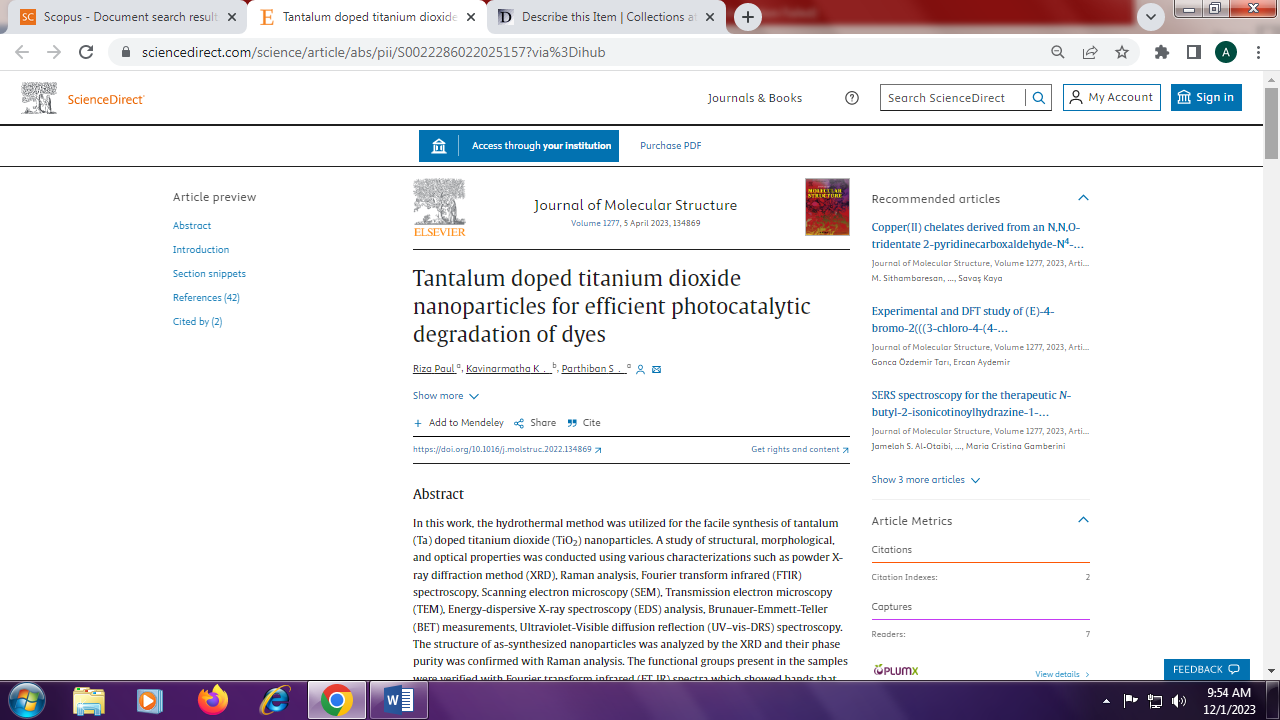 